CORSO GRATUITO DI ITALIANO L2 PER MAMME STRANIERE FREE ITALIAN L2 COURSE FOR FOREIGN MOMSCOURS GRATUIT D'ITALIEN L2 POUR LES MAMANS ÉTRANGÈRESدورة تعليم الأيطالية المستوى الأساسيالمدرسة الإبتدائية  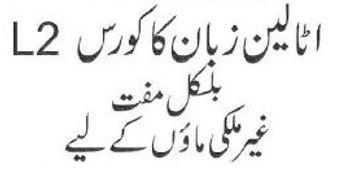 让我们的妈妈也重温一下美好的学生时代。布雷西亚地区意大利语言文化免费课程PRESSO DIREZIONE IC NORD 1via Oberdan 9DA LUNEDÌ 17/10 ORARIO: lunedì e martedì 10:00 -12:00from  MONDAY 17/10: Monday and Tuesday 10:00 – 12:00de LUNDI 17/10 Lundi et Mardi  10:00 – 12:00CORSO GRATUITO DI ITALIANO L2 PER MAMME STRANIERE FREE ITALIAN L2 COURSE FOR FOREIGN MOMSCOURS GRATUIT D'ITALIEN L2 POUR LES MAMANS ÉTRANGÈRESدورة تعليم الأيطالية المستوى الأساسيالمدرسة الإبتدائية  让我们的妈妈也重温一下美好的学生时代。布雷西亚地区意大利语言文化免费课程PRESSO DIREZIONE IC NORD 1via Oberdan 9DA LUNEDÌ 17/10 ORARIO: lunedì e martedì 10:00 -12:00from  MONDAY 17/10: Monday and Tuesday 10:00 – 12:00de LUNDI 17/10: Lundi et Mardi  10:00 – 12:00